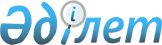 О внесении изменений в решение Каракиянского районного маслихата от 11 января № 12/122 "О бюджете сел, сельских округов на 2022 - 2024 годы"Решение Каракиянского районного маслихата Мангистауской области от 19 сентября 2022 года № 18/184
      Каракиянский районный маслихат РЕШИЛ:
      1. Внести в решение Каракиянского районного маслихата "О бюджетах сел, сельских округов на 2022 - 2024 годы" от 11 января 2022 года № 12/122 следующие изменения:
      пункт 1 изложить в новой редакции:
       "1. Утвердить бюджет сел, сельских округов на 2022 - 2024 годы согласно приложениям 1, 2, 3, 4, 5, 6, 7, 8, 9, 10, 11, 12, 13, 14, 15, 16, 17, 18, 19, 20 и 21 к настоящему решению соответственно, в том числе на 2022 год в следующих объемах:
      1) доходы – 794 428,8 тысячи тенге, в том числе по:
      налоговым поступлениям – 223 682,0 тысяч тенге;
      неналоговым поступлениям – 2 974,0 тысяч тенге;
      поступлениям от продажи основного капитала – 0 тенге;
      поступлениям трансфертов – 567 772,8 тысячи тенге;
      2) затраты – 800 741,0 тысяч тенге;
      3) чистое бюджетное кредитование – 0 тенге;
      бюджетные кредиты – 0 тенге;
      погашение бюджетных кредитов – 0 тенге;
      4) сальдо по операциям с финансовыми активами – 0 тенге;
      приобретение финансовых активов – 0 тенге;
      поступления от продажи финансовых активов государства – 0 тенге;
      5) дефицит (профицит) бюджета – -6 312,2 тысячи тенге;
      6) финансирование дефицита (использование профицита) 
      бюджета – 6 312,2 тысячи тенге;
      поступление займов – 0 тенге;
      погашение займов – 0 тенге; 
      используемые остатки бюджетных средств – 6 312,2 тысячи тенге.";
      пункт 2 изложить в новой редакции:
       "2. Учесть, что из районного бюджета на 2022 год в бюджеты сел и сельских округов выделена субвенция в сумме 536 126,8 тысяч тенге, в том числе:
      сельского округа Болашак – 40 185,5 тысяч тенге;
      сельского округа Бостан – 51 842,2 тысяч тенге;
      села Жетыбай – 91 484,3 тысячи тенге;
      сельского округа Куланды – 63 941,9 тысячи тенге;
      села Курык – 155 720,4 тысяч тенге;
      села Мунайшы – 63 237,0 тысяч тенге;
      села Сенек – 69 715,5 тысяч тенге.";
      приложения 1, 2, 3, 4, 5, 6 и 7 к настоящему решению изложить в редакции приложений 1, 2, 3, 4, 5, 6 и 7 к настоящему решению.
      2. Настоящее решение вводится в действие с 1 января 2022 года. Бюджет сельского округа Болашак на 2022 год Бюджет сельского округа Бостан на 2022 год Бюджет села Жетыбай на 2022 год Бюджет сельского округа Куланды на 2022 год Бюджет села Курык на 2022 год Бюджет села Мунайшы на 2022 год Бюджет села Сенек на 2022 год
					© 2012. РГП на ПХВ «Институт законодательства и правовой информации Республики Казахстан» Министерства юстиции Республики Казахстан
				
      Секретарь Каракиянского районного маслихата 

Ж. Калаубай
Приложение 1к решению Каракиянского районногомаслихата от 19 сентября 2022 года № 18/184Приложение 1утверждено решением Каракиянского районногомаслихата от 11 января 2022 года № 12/122
Категория
Категория
Категория
Категория
Категория
Категория
Категория
Наименование
Наименование
Сумма тысяч тенге
Сумма тысяч тенге
Класс
Класс
Класс
Класс
Класс
Класс
Наименование
Наименование
Сумма тысяч тенге
Сумма тысяч тенге
Подкласс
Подкласс
Наименование
Наименование
Сумма тысяч тенге
Сумма тысяч тенге
1
1
1
1
1
1
1
2
2
3
3
1. Доходы
1. Доходы
42 162,5
42 162,5
1
Налоговые поступления
Налоговые поступления
1 373,0
1 373,0
01
01
01
Подоходный налог
Подоходный налог
10,0
10,0
2
2
2
Индивидуальный подоходный налог
Индивидуальный подоходный налог
0
0
04
04
04
Налоги на собственность
Налоги на собственность
763,0
763,0
1
1
1
Налоги на имущество
Налоги на имущество
0
0
3
3
3
Земельный налог
Земельный налог
0
0
4
4
4
Налог на транспортные средства
Налог на транспортные средства
763,0
763,0
05
05
05
Внутренние налоги на товары, работы и услуги
Внутренние налоги на товары, работы и услуги
600,0
600,0
3
3
3
Поступления за использование природных и других ресурсов
Поступления за использование природных и других ресурсов
600,0
600,0
2
Неналоговые поступления
Неналоговые поступления
42,0
42,0
01
01
01
Доходы от государственной собственности
Доходы от государственной собственности
42,0
42,0
5
5
5
Доходы от аренды имущества, находящегося в государственной собственности
Доходы от аренды имущества, находящегося в государственной собственности
42,0
42,0
3
Поступления от продажи основного капитала
Поступления от продажи основного капитала
0
0
4
Поступления трансфертов
Поступления трансфертов
40 747,5
40 747,5
02
02
02
Трансферты из вышестоящих органов государственного
управления
Трансферты из вышестоящих органов государственного
управления
40 747,5
40 747,5
3
3
3
Трансферты из районного (города областного значения) бюджета
Трансферты из районного (города областного значения) бюджета
40 747,5
40 747,5
Функциональная группа
Функциональная группа
Функциональная группа
Функциональная группа
Функциональная группа
Функциональная группа
Функциональная группа
Функциональная группа
Наименование
Наименование
Сумма тысяч тенге
Администратор
бюджетных программ
Администратор
бюджетных программ
Администратор
бюджетных программ
Администратор
бюджетных программ
Администратор
бюджетных программ
Администратор
бюджетных программ
Наименование
Наименование
Сумма тысяч тенге
Программа
Программа
Наименование
Наименование
Сумма тысяч тенге
1
1
1
1
1
1
1
1
2
2
3
2. Затраты
2. Затраты
42 199,0
01
01
01
Государственные услуги общего характера
Государственные услуги общего характера
27 059,0
124
124
124
Аппарат акима города районного значения, села, поселка, сельского округа
Аппарат акима города районного значения, села, поселка, сельского округа
27 059,0
001
001
Услуги по обеспечению деятельности акима города районного значения, села, поселка, сельского округа
Услуги по обеспечению деятельности акима города районного значения, села, поселка, сельского округа
25 534,0
022
022
1 525,0
07
07
07
Жилищно-коммунальное хозяйство
Жилищно-коммунальное хозяйство
14 496,0
124
124
124
Аппарат акима города районного значения, села, поселка, сельского округа
Аппарат акима города районного значения, села, поселка, сельского округа
14 496,0
009
009
Обеспечение санитарии населенных пунктов
Обеспечение санитарии населенных пунктов
6 696,0
011
011
Благоустройство и озеленение населенных пунктов
Благоустройство и озеленение населенных пунктов
7 800,0
08
08
08
Культура, спорт, туризм и информационное пространство
Культура, спорт, туризм и информационное пространство
644,0
124
124
124
Аппарат акима города районного значения, села, поселка, сельского округа
Аппарат акима города районного значения, села, поселка, сельского округа
644,0
006
006
Поддержка культурно-досуговой работы на местном уровне
Поддержка культурно-досуговой работы на местном уровне
276,0
028
028
Проведение физкультурно-оздоровительных и спортивных мероприятий на местном уровне
Проведение физкультурно-оздоровительных и спортивных мероприятий на местном уровне
368,0
3. Чистое бюджетное кредитование
3. Чистое бюджетное кредитование
0
Бюджетные кредиты
Бюджетные кредиты
0
Погашение бюджетных кредитов
Погашение бюджетных кредитов
0
4. Сальдо по операциям с финансовыми активами
4. Сальдо по операциям с финансовыми активами
0
Приобретение финансовых активов
Приобретение финансовых активов
0
Поступления от продажи финансовых активов государства
Поступления от продажи финансовых активов государства
0
5. Дефицит (профицит) бюджета
5. Дефицит (профицит) бюджета
-36,5
6. Финансирование дефицита (использование профицита) бюджета
6. Финансирование дефицита (использование профицита) бюджета
36,5
7
7
7
Поступления займов
Поступления займов
0
01
01
01
Внутренние государственные займы
Внутренние государственные займы
0
2
2
Договоры займа
Договоры займа
0
Погашение займов
Погашение займов
0
8
8
8
Используемые остатки бюджетных средств
Используемые остатки бюджетных средств
36,5
01
01
01
Остатки бюджетных средств
Остатки бюджетных средств
36,5
1
1
Свободные остатки бюджетных средств
Свободные остатки бюджетных средств
36,5Приложение 2к решению Каракиянского районногомаслихата от 19 сентября 2022 года № 18/184Приложение 2утверждено решением Каракиянского районногомаслихата от 11 января 2022 года №12/122
Категория
Категория
Категория
Категория
Категория
Наименование
Наименование
Сумма тысяч тенге
Сумма тысяч тенге
Класс
Класс
Класс
Класс
Наименование
Наименование
Сумма тысяч тенге
Сумма тысяч тенге
Подкласс
Подкласс
Наименование
Наименование
Сумма тысяч тенге
Сумма тысяч тенге
1
1
1
1
1
2
2
3
3
1. Доходы
1. Доходы
64 709,2
64 709,2
1
Налоговые поступления
Налоговые поступления
10 997,0
10 997,0
01
01
Подоходный налог
Подоходный налог
2,0
2,0
2
2
Индивидуальный подоходный налог
Индивидуальный подоходный налог
2,0
2,0
04
04
Налоги на собственность
Налоги на собственность
10 695,0
10 695,0
1
1
Налоги на имущество
Налоги на имущество
112,0
112,0
3
3
Земельный налог
Земельный налог
62,0
62,0
4
4
Налог на транспортные средства
Налог на транспортные средства
10 521,0
10 521,0
05
05
Внутренние налоги на товары, работы и услуги
Внутренние налоги на товары, работы и услуги
300,0
300,0
3
3
Поступления за использование природных и других ресурсов
Поступления за использование природных и других ресурсов
300,0
300,0
2
Неналоговые поступления
Неналоговые поступления
0,0
0,0
01
01
Доходы от государственной собственности
Доходы от государственной собственности
0,0
0,0
5
5
Доходы от аренды имущества, находящегося в государственной собственности
Доходы от аренды имущества, находящегося в государственной собственности
0,0
0,0
3
Поступления от продажи основного капитала
Поступления от продажи основного капитала
0
0
4
Поступления трансфертов
Поступления трансфертов
53 712,2
53 712,2
02
02
Трансферты из вышестоящих органов государственного
управления
Трансферты из вышестоящих органов государственного
управления
53 712,2
53 712,2
3
3
Трансферты из районного (города областного значения) бюджета
Трансферты из районного (города областного значения) бюджета
53 712,2
53 712,2
Функциональная группа
Функциональная группа
Функциональная группа
Функциональная группа
Функциональная группа
Функциональная группа
Наименование
Наименование
Сумма тысяч тенге
Администратор бюджетных программ
Администратор бюджетных программ
Администратор бюджетных программ
Администратор бюджетных программ
Наименование
Наименование
Сумма тысяч тенге
Программа
Программа
Наименование
Наименование
Сумма тысяч тенге
1
1
1
1
1
1
2
2
3
2. Затраты
2. Затраты
65 800,0
01
01
Государственные услуги общего характера
Государственные услуги общего характера
33 864,0
124
124
Аппарат акима города районного значения, села, поселка, сельского округа
Аппарат акима города районного значения, села, поселка, сельского округа
33 864,0
001
001
Услуги по обеспечению деятельности акима города районного значения, села, поселка, сельского округа
Услуги по обеспечению деятельности акима города районного значения, села, поселка, сельского округа
31 364,0
022
022
2 500,0
06
06
Социальная помощь и социальное обеспечение
Социальная помощь и социальное обеспечение
2 975,0
124
124
Аппарат акима города районного значения, села, поселка, сельского округа
Аппарат акима города районного значения, села, поселка, сельского округа
2 975,0
003
003
Оказание социальной помощи нуждающимся гражданам на дому
Оказание социальной помощи нуждающимся гражданам на дому
2 975,0
07
07
Жилищно-коммунальное хозяйство
Жилищно-коммунальное хозяйство
28 478,0
124
124
Аппарат акима города районного значения, села, поселка, сельского округа
Аппарат акима города районного значения, села, поселка, сельского округа
28 478,0
009
009
Обеспечение санитарии населенных пунктов
Обеспечение санитарии населенных пунктов
8 490,0
011
011
Благоустройство и озеленение населенных пунктов
Благоустройство и озеленение населенных пунктов
19 988,0
08
08
Культура, спорт, туризм и информационное пространство
Культура, спорт, туризм и информационное пространство
483,0
124
124
Аппарат акима города районного значения, села, поселка, сельского округа
Аппарат акима города районного значения, села, поселка, сельского округа
483,0
006
006
Поддержка культурно-досуговой работы на местном уровне
Поддержка культурно-досуговой работы на местном уровне
165,0
028
028
Проведение физкультурно-оздоровительных и спортивных мероприятий на местном уровне
Проведение физкультурно-оздоровительных и спортивных мероприятий на местном уровне
318,0
3. Чистое бюджетное кредитование
3. Чистое бюджетное кредитование
0
Бюджетные кредиты
Бюджетные кредиты
0
Погашение бюджетных кредитов
Погашение бюджетных кредитов
0
4. Сальдо по операциям с финансовыми активами
4. Сальдо по операциям с финансовыми активами
0
Приобретение финансовых активов
Приобретение финансовых активов
0
Поступления от продажи финансовых активов государства
Поступления от продажи финансовых активов государства
0
5. Дефицит (профицит) бюджета
5. Дефицит (профицит) бюджета
-1 090,8
6. Финансирование дефицита (использование профицита) бюджета
6. Финансирование дефицита (использование профицита) бюджета
1 090,8
7
7
Поступления займов
Поступления займов
0
01
01
Внутренние государственные займы
Внутренние государственные займы
0
2
2
Договоры займа
Договоры займа
0
Погашение займов
Погашение займов
0
8
8
Используемые остатки бюджетных средств
Используемые остатки бюджетных средств
1 090,8
01
01
Остатки бюджетных средств
Остатки бюджетных средств
1 090,8
1
1
Свободные остатки бюджетных средств
Свободные остатки бюджетных средств
1 090,8Приложение 3к решению Каракиянского районногомаслихата от 19 сентября 2022 года № 18/184Приложение 3утверждено решениемКаракиянского районного маслихатаот 11 января 2022 года №12/122
Категория
Категория
Категория
Категория
Категория
Наименование
Наименование
Сумма тысяч тенге
Сумма тысяч тенге
Класс
Класс
Класс
Класс
Наименование
Наименование
Сумма тысяч тенге
Сумма тысяч тенге
Подкласс
Подкласс
Наименование
Наименование
Сумма тысяч тенге
Сумма тысяч тенге
1
1
1
1
1
2
2
3
3
1. Доходы
1. Доходы
153 893,3
153 893,3
1
Налоговые поступления
Налоговые поступления
55 380,0
55 380,0
01
01
Подоходный налог
Подоходный налог
1 500,0
1 500,0
2
2
Индивидуальный подоходный налог
Индивидуальный подоходный налог
1 500,0
1 500,0
04
04
Налоги на собственность
Налоги на собственность
53 580,0
53 580,0
1
1
Налоги на имущество
Налоги на имущество
460,0
460,0
3
3
Земельный налог
Земельный налог
420,0
420,0
4
4
Налог на транспортные средства
Налог на транспортные средства
52 700,0
52 700,0
05
05
Внутренние налоги на товары, работы и услуги
Внутренние налоги на товары, работы и услуги
300,0
300,0
3
3
Поступления за использование природных и других ресурсов
Поступления за использование природных и других ресурсов
300,0
300,0
2
Неналоговые поступления
Неналоговые поступления
220,0
220,0
01
01
Доходы от государственной собственности
Доходы от государственной собственности
0,0
0,0
5
5
Доходы от аренды имущества, находящегося в государственной собственности
Доходы от аренды имущества, находящегося в государственной собственности
0,0
0,0
04
04
220,0
220,0
1
1
220,0
220,0
3
Поступления от продажи основного капитала
Поступления от продажи основного капитала
0 
0 
4
Поступления трансфертов
Поступления трансфертов
98 293,3
98 293,3
02
02
Трансферты из вышестоящих органов государственного
управления
Трансферты из вышестоящих органов государственного
управления
98 293,3
98 293,3
3
3
Трансферты из районного (города областного значения) бюджета
Трансферты из районного (города областного значения) бюджета
98 293,3
98 293,3
Функциональная группа
Функциональная группа
Функциональная группа
Функциональная группа
Функциональная группа
Функциональная группа
Наименование
Наименование
Сумма тысяч тенге
Администратор бюджетных программ
Администратор бюджетных программ
Администратор бюджетных программ
Администратор бюджетных программ
Наименование
Наименование
Сумма тысяч тенге
Программа
Программа
Наименование
Наименование
Сумма тысяч тенге
1
1
1
1
1
1
2
2
3
2. Затраты
2. Затраты
157 067,0
01
01
Государственные услуги общего характера
Государственные услуги общего характера
62 350,0
124
124
Аппарат акима города районного значения, села, поселка, сельского округа
Аппарат акима города районного значения, села, поселка, сельского округа
62 350,0
001
001
Услуги по обеспечению деятельности акима города районного значения, села, поселка, сельского округа
Услуги по обеспечению деятельности акима города районного значения, села, поселка, сельского округа
56 350,0
022
022
6 000,0
06
06
Социальная помощь и социальное обеспечение
Социальная помощь и социальное обеспечение
15 888,0
124
124
Аппарат акима города районного значения, села, поселка, сельского округа
Аппарат акима города районного значения, села, поселка, сельского округа
15 888,0
003
003
Оказание социальной помощи нуждающимся гражданам на дому
Оказание социальной помощи нуждающимся гражданам на дому
15 888,0
07
07
Жилищно-коммунальное хозяйство
Жилищно-коммунальное хозяйство
77 411,0
124
124
Аппарат акима города районного значения, села, поселка, сельского округа
Аппарат акима города районного значения, села, поселка, сельского округа
77 411,0
009
009
Обеспечение санитарии населенных пунктов
Обеспечение санитарии населенных пунктов
53 345,0
011
011
Благоустройство и озеленение населенных пунктов
Благоустройство и озеленение населенных пунктов
24 066,0
08
08
Культура, спорт, туризм и информационное пространство
Культура, спорт, туризм и информационное пространство
1 418,0
124
124
Аппарат акима города районного значения, села, поселка, сельского округа
Аппарат акима города районного значения, села, поселка, сельского округа
1 418,0
006
006
Поддержка культурно-досуговой работы на местном уровне
Поддержка культурно-досуговой работы на местном уровне
796,0
028
028
Проведение физкультурно-оздоровительных и спортивных мероприятий на местном уровне
Проведение физкультурно-оздоровительных и спортивных мероприятий на местном уровне
622,0
3. Чистое бюджетное кредитование
3. Чистое бюджетное кредитование
0
Бюджетные кредиты
Бюджетные кредиты
0
Погашение бюджетных кредитов
Погашение бюджетных кредитов
0
4. Сальдо по операциям с финансовыми активами
4. Сальдо по операциям с финансовыми активами
0
Приобретение финансовых активов
Приобретение финансовых активов
0
Поступления от продажи финансовых активов государства
Поступления от продажи финансовых активов государства
0
5. Дефицит (профицит) бюджета
5. Дефицит (профицит) бюджета
-3 173,7
6. Финансирование дефицита (использование профицита) бюджета
6. Финансирование дефицита (использование профицита) бюджета
3 173,7
7
7
Поступления займов
Поступления займов
0
01
01
Внутренние государственные займы
Внутренние государственные займы
0
2
2
Договоры займа
Договоры займа
0
Погашение займов
Погашение займов
0
8
8
Используемые остатки бюджетных средств
Используемые остатки бюджетных средств
3 173,7
01
01
Остатки бюджетных средств
Остатки бюджетных средств
3 173,7
1
1
Свободные остатки бюджетных средств
Свободные остатки бюджетных средств
3 173,7Приложение 4к решению Каракиянского районногомаслихата от 19 сентября 2022 года № 18/184Приложение 4 утверждено решениемКаракиянского районного маслихатаот 11 января 2022 года № 12/122
Категория
Категория
Категория
Категория
Категория
Наименование
Наименование
Сумма тысяч тенге
Сумма тысяч тенге
Класс
Класс
Класс
Класс
Наименование
Наименование
Сумма тысяч тенге
Сумма тысяч тенге
Подкласс
Подкласс
Наименование
Наименование
Сумма тысяч тенге
Сумма тысяч тенге
1
1
1
1
1
2
2
3
3
1. Доходы
1. Доходы
75 828,9
75 828,9
1
Налоговые поступления
Налоговые поступления
10 755,0
10 755,0
01
01
Подоходный налог
Подоходный налог
1 100,0
1 100,0
2
2
Индивидуальный подоходный налог
Индивидуальный подоходный налог
1 100,0
1 100,0
04
04
Налоги на собственность
Налоги на собственность
9 555,0
9 555,0
1
1
Налоги на имущество
Налоги на имущество
133,0
133,0
3
3
Земельный налог
Земельный налог
122,0
122,0
4
4
Налог на транспортные средства
Налог на транспортные средства
9 300,0
9 300,0
05
05
Внутренние налоги на товары, работы и услуги
Внутренние налоги на товары, работы и услуги
100,0
100,0
3
3
Поступления за использование природных и других ресурсов
Поступления за использование природных и других ресурсов
100,0
100,0
2
Неналоговые поступления
Неналоговые поступления
240,0
240,0
01
01
Доходы от государственной собственности
Доходы от государственной собственности
240,0
240,0
5
5
Доходы от аренды имущества, находящегося в государственной собственности
Доходы от аренды имущества, находящегося в государственной собственности
240,0
240,0
3
Поступления от продажи основного капитала
Поступления от продажи основного капитала
0
0
4
Поступления трансфертов
Поступления трансфертов
64 833,9
64 833,9
02
02
Трансферты из вышестоящих органов государственного
управления
Трансферты из вышестоящих органов государственного
управления
64 833,9
64 833,9
3
3
Трансферты из районного (города областного значения) бюджета
Трансферты из районного (города областного значения) бюджета
64 833,9
64 833,9
Функциональная группа
Функциональная группа
Функциональная группа
Функциональная группа
Функциональная группа
Функциональная группа
Наименование
Наименование
Сумма тысяч тенге
Администратор бюджетных программ
Администратор бюджетных программ
Администратор бюджетных программ
Администратор бюджетных программ
Наименование
Наименование
Сумма тысяч тенге
Программа
Программа
Наименование
Наименование
Сумма тысяч тенге
1
1
1
1
1
1
2
2
3
2. Затраты
2. Затраты
76 529,0
01
01
Государственные услуги общего характера
Государственные услуги общего характера
45 074,0
124
124
Аппарат акима города районного значения, села, поселка, сельского округа
Аппарат акима города районного значения, села, поселка, сельского округа
45 074,0
001
001
Услуги по обеспечению деятельности акима города районного значения, села, поселка, сельского округа
Услуги по обеспечению деятельности акима города районного значения, села, поселка, сельского округа
45 074,0
07
07
Жилищно-коммунальное хозяйство
Жилищно-коммунальное хозяйство
30 912,0
124
124
Аппарат акима города районного значения, села, поселка, сельского округа
Аппарат акима города районного значения, села, поселка, сельского округа
30 912,0
009
009
Обеспечение санитарии населенных пунктов
Обеспечение санитарии населенных пунктов
8 490,0
011
011
Благоустройство и озеленение населенных пунктов
Благоустройство и озеленение населенных пунктов
22 422,0
08
08
Культура, спорт, туризм и информационное пространство
Культура, спорт, туризм и информационное пространство
543,0
124
124
Аппарат акима города районного значения, села, поселка, сельского округа
Аппарат акима города районного значения, села, поселка, сельского округа
543,0
006
006
Поддержка культурно-досуговой работы на местном уровне
Поддержка культурно-досуговой работы на местном уровне
225,0
028
028
Проведение физкультурно-оздоровительных и спортивных мероприятий на местном уровне
Проведение физкультурно-оздоровительных и спортивных мероприятий на местном уровне
318,0
3. Чистое бюджетное кредитование
3. Чистое бюджетное кредитование
0
Бюджетные кредиты
Бюджетные кредиты
0
Погашение бюджетных кредитов
Погашение бюджетных кредитов
0
4. Сальдо по операциям с финансовыми активами
4. Сальдо по операциям с финансовыми активами
0
Приобретение финансовых активов
Приобретение финансовых активов
0
Поступления от продажи финансовых активов государства
Поступления от продажи финансовых активов государства
0
5. Дефицит (профицит) бюджета
5. Дефицит (профицит) бюджета
-700,1
6. Финансирование дефицита (использование профицита) бюджета
6. Финансирование дефицита (использование профицита) бюджета
700,1
7
7
Поступления займов
Поступления займов
0
01
01
Внутренние государственные займы
Внутренние государственные займы
0
2
2
Договоры займа
Договоры займа
0
Погашение займов
Погашение займов
0
8
8
Используемые остатки бюджетных средств
Используемые остатки бюджетных средств
700,1
01
01
Остатки бюджетных средств
Остатки бюджетных средств
700,1
1
1
Свободные остатки бюджетных средств
Свободные остатки бюджетных средств
700,1Приложение 5к решению Каракиянского районногомаслихата от 19 сентября 2022 года № 18/184Приложение 5 утверждено решениемКаракиянского районного маслихатаот 11 января 2022 года № 12/122
Категория
Категория
Категория
Категория
Категория
Категория
Наименование
Наименование
Сумма тысяч тенге
Сумма тысяч тенге
Класс
Класс
Наименование
Наименование
Сумма тысяч тенге
Сумма тысяч тенге
Подкласс
Наименование
Наименование
Сумма тысяч тенге
Сумма тысяч тенге
1
1
1
1
1
1
2
2
3
3
1. Доходы
1. Доходы
279 796,4
279 796,4
1
1
Налоговые поступления
Налоговые поступления
104 846,0
104 846,0
01
01
01
Подоходный налог
Подоходный налог
3 500,0
3 500,0
2
Индивидуальный подоходный налог
Индивидуальный подоходный налог
3 500,0
3 500,0
04
04
04
Налоги на собственность
Налоги на собственность
100 346,0
100 346,0
1
Налоги на имущество
Налоги на имущество
500,0
500,0
3
Земельный налог
Земельный налог
48 200,0
48 200,0
4
Налог на транспортные средства
Налог на транспортные средства
51 646,0
51 646,0
05
05
05
Внутренние налоги на товары, работы и услуги
Внутренние налоги на товары, работы и услуги
1 000,0
1 000,0
3
Поступления за использование природных и других ресурсов
Поступления за использование природных и других ресурсов
1 000,0
1 000,0
2
2
Неналоговые поступления
Неналоговые поступления
2 172,0
2 172,0
01
01
01
Доходы от государственной собственности
Доходы от государственной собственности
2 172,0
2 172,0
5
Доходы от аренды имущества, находящегося в государственной собственности
Доходы от аренды имущества, находящегося в государственной собственности
2 172,0
2 172,0
3
3
Поступления от продажи основного капитала
Поступления от продажи основного капитала
0
0
4
4
Поступления трансфертов
Поступления трансфертов
172 778,4
172 778,4
02
02
02
Трансферты из вышестоящих органов государственного
управления
Трансферты из вышестоящих органов государственного
управления
172 778,4
172 778,4
3
Трансферты из районного (города областного значения) бюджета
Трансферты из районного (города областного значения) бюджета
172 778,4
172 778,4
Функциональная группа
Функциональная группа
Функциональная группа
Функциональная группа
Функциональная группа
Функциональная группа
Функциональная группа
Наименование
Наименование
Сумма тысяч тенге
Администратор бюджетных программ
Администратор бюджетных программ
Администратор бюджетных программ
Администратор бюджетных программ
Наименование
Наименование
Сумма тысяч тенге
Программа
Программа
Наименование
Наименование
Сумма тысяч тенге
1
1
1
1
1
1
1
2
2
3
2. Затраты
2. Затраты
279 974,0
01
01
01
Государственные услуги общего характера
Государственные услуги общего характера
71 866,0
124
124
Аппарат акима города районного значения, села, поселка, сельского округа
Аппарат акима города районного значения, села, поселка, сельского округа
71 866,0
001
001
Услуги по обеспечению деятельности акима города районного значения, села, поселка, сельского округа
Услуги по обеспечению деятельности акима города районного значения, села, поселка, сельского округа
71 866,0
022
022
Капитальные расходы государственного органа
Капитальные расходы государственного органа
0,0
06
06
06
Социальная помощь и социальное обеспечение
Социальная помощь и социальное обеспечение
28 571,0
124
124
Аппарат акима города районного значения, села, поселка, сельского округа
Аппарат акима города районного значения, села, поселка, сельского округа
28 571,0
003
003
Оказание социальной помощи нуждающимся гражданам на дому
Оказание социальной помощи нуждающимся гражданам на дому
28 571,0
07
07
07
Жилищно-коммунальное хозяйство
Жилищно-коммунальное хозяйство
178 676,0
124
124
Аппарат акима города районного значения, села, поселка, сельского округа
Аппарат акима города районного значения, села, поселка, сельского округа
178 676,0
009
009
Обеспечение санитарии населенных пунктов
Обеспечение санитарии населенных пунктов
59 543,0
011
011
Благоустройство и озеленение населенных пунктов
Благоустройство и озеленение населенных пунктов
119 133,0
08
08
08
Культура, спорт, туризм и информационное пространство
Культура, спорт, туризм и информационное пространство
861,0
124
124
Аппарат акима города районного значения, села, поселка, сельского округа
Аппарат акима города районного значения, села, поселка, сельского округа
861,0
006
006
Поддержка культурно-досуговой работы на местном уровне
Поддержка культурно-досуговой работы на местном уровне
342,0
028
028
Проведение физкультурно-оздоровительных и спортивных мероприятий на местном уровне
Проведение физкультурно-оздоровительных и спортивных мероприятий на местном уровне
519,0
3. Чистое бюджетное кредитование
3. Чистое бюджетное кредитование
0
Бюджетные кредиты
Бюджетные кредиты
0
Погашение бюджетных кредитов
Погашение бюджетных кредитов
0
4. Сальдо по операциям с финансовыми активами
4. Сальдо по операциям с финансовыми активами
0
Приобретение финансовых активов
Приобретение финансовых активов
0
Поступления от продажи финансовых активов государства
Поступления от продажи финансовых активов государства
0
5. Дефицит (профицит) бюджета
5. Дефицит (профицит) бюджета
-177,6
6. Финансирование дефицита (использование профицита) бюджета
6. Финансирование дефицита (использование профицита) бюджета
177,6
7
7
7
Поступления займов
Поступления займов
0
01
01
Внутренние государственные займы
Внутренние государственные займы
0
2
2
Договоры займа
Договоры займа
0
Погашение займов
Погашение займов
0
8
8
8
Используемые остатки бюджетных средств
Используемые остатки бюджетных средств
177,6
01
01
Остатки бюджетных средств
Остатки бюджетных средств
177,6
1
1
Свободные остатки бюджетных средств
Свободные остатки бюджетных средств
177,6Приложение 6к решению Каракиянского районногомаслихата от 19 сентября 2022 года № 18/184Приложение 6 утверждено решениемКаракиянского районного маслихатаот 11 января 2022 года № 12/122
Категория
Категория
Категория
Категория
Категория
Категория
Наименование
Наименование
Сумма тысяч тенге
Сумма тысяч тенге
Класс
Класс
Наименование
Наименование
Сумма тысяч тенге
Сумма тысяч тенге
Подкласс
Наименование
Наименование
Сумма тысяч тенге
Сумма тысяч тенге
1
1
1
1
1
1
2
2
3
3
1. Доходы
1. Доходы
89 054,0
89 054,0
1
1
Налоговые поступления
Налоговые поступления
23 590,0
23 590,0
01
01
01
Подоходный налог
Подоходный налог
150,0
150,0
2
Индивидуальный подоходный налог
Индивидуальный подоходный налог
150,0
150,0
04
04
04
Налоги на собственность
Налоги на собственность
22 840,0
22 840,0
1
Налоги на имущество
Налоги на имущество
200,0
200,0
3
Земельный налог
Земельный налог
65,0
65,0
4
Налог на транспортные средства
Налог на транспортные средства
22 575,0
22 575,0
05
05
05
Внутренние налоги на товары, работы и услуги
Внутренние налоги на товары, работы и услуги
600,0
600,0
3
Поступления за использование природных и других ресурсов
Поступления за использование природных и других ресурсов
600,0
600,0
2
2
Неналоговые поступления
Неналоговые поступления
0
0
01
01
01
Доходы от государственной собственности
Доходы от государственной собственности
0
0
5
Доходы от аренды имущества, находящегося в государственной собственности
Доходы от аренды имущества, находящегося в государственной собственности
0
0
3
3
Поступления от продажи основного капитала
Поступления от продажи основного капитала
0
0
4
4
Поступления трансфертов
Поступления трансфертов
65 464,0
65 464,0
02
02
02
Трансферты из вышестоящих органов государственного
управления
Трансферты из вышестоящих органов государственного
управления
65 464,0
65 464,0
3
Трансферты из районного (города областного значения) бюджета
Трансферты из районного (города областного значения) бюджета
65 464,0
65 464,0
Функциональная группа
Функциональная группа
Функциональная группа
Функциональная группа
Функциональная группа
Функциональная группа
Функциональная группа
Наименование
Наименование
Сумма тысяч тенге
Администратор бюджетных программ
Администратор бюджетных программ
Администратор бюджетных программ
Администратор бюджетных программ
Наименование
Наименование
Сумма тысяч тенге
Программа
Программа
Наименование
Наименование
Сумма тысяч тенге
1
1
1
1
1
1
1
2
2
3
2. Затраты
2. Затраты
89 154,0
01
01
01
Государственные услуги общего характера
Государственные услуги общего характера
49 097,0
124
124
Аппарат акима города районного значения, села, поселка, сельского округа
Аппарат акима города районного значения, села, поселка, сельского округа
49 097,0
001
001
Услуги по обеспечению деятельности акима города районного значения, села, поселка, сельского округа
Услуги по обеспечению деятельности акима города районного значения, села, поселка, сельского округа
46 597,0
022
022
2 500,0
06
06
06
Социальная помощь и социальное обеспечение
Социальная помощь и социальное обеспечение
2 262,0
124
124
Аппарат акима города районного значения, села, поселка, сельского округа
Аппарат акима города районного значения, села, поселка, сельского округа
2 262,0
003
003
Оказание социальной помощи нуждающимся гражданам на дому
Оказание социальной помощи нуждающимся гражданам на дому
2 262,0
07
07
07
Жилищно-коммунальное хозяйство
Жилищно-коммунальное хозяйство
37 197,0
124
124
Аппарат акима города районного значения, села, поселка, сельского округа
Аппарат акима города районного значения, села, поселка, сельского округа
37 197,0
009
009
Обеспечение санитарии населенных пунктов
Обеспечение санитарии населенных пунктов
19 402,0
011
011
Благоустройство и озеленение населенных пунктов
Благоустройство и озеленение населенных пунктов
17 795,0
08
08
08
Культура, спорт, туризм и информационное пространство
Культура, спорт, туризм и информационное пространство
598,0
124
124
Аппарат акима города районного значения, села, поселка, сельского округа
Аппарат акима города районного значения, села, поселка, сельского округа
598,0
006
006
Поддержка культурно-досуговой работы на местном уровне
Поддержка культурно-досуговой работы на местном уровне
179,0
028
028
Проведение физкультурно-оздоровительных и спортивных мероприятий на местном уровне
Проведение физкультурно-оздоровительных и спортивных мероприятий на местном уровне
419,0
3. Чистое бюджетное кредитование
3. Чистое бюджетное кредитование
0
Бюджетные кредиты
Бюджетные кредиты
0
Погашение бюджетных кредитов
Погашение бюджетных кредитов
0
4. Сальдо по операциям с финансовыми активами
4. Сальдо по операциям с финансовыми активами
0
Приобретение финансовых активов
Приобретение финансовых активов
0
Поступления от продажи финансовых активов государства
Поступления от продажи финансовых активов государства
0
5. Дефицит (профицит) бюджета
5. Дефицит (профицит) бюджета
-100,0
6. Финансирование дефицита (использование профицита) бюджета
6. Финансирование дефицита (использование профицита) бюджета
100,0
7
7
7
Поступления займов
Поступления займов
0
01
01
Внутренние государственные займы
Внутренние государственные займы
0
2
2
Договоры займа
Договоры займа
0
Погашение займов
Погашение займов
0
8
8
8
Используемые остатки бюджетных средств
Используемые остатки бюджетных средств
100,0
01
01
Остатки бюджетных средств
Остатки бюджетных средств
100,0
1
1
Свободные остатки бюджетных средств
Свободные остатки бюджетных средств
100,0Приложение 7к решению Каракиянского районногомаслихата от 19 сентября 2022 года № 18/184Приложение 7 утверждено решениемКаракиянского районного маслихатаот 11 января 2022 года № 12/122
Категория
Категория
Категория
Категория
Категория
Категория
Наименование
Наименование
Сумма тысяч тенге
Сумма тысяч тенге
Класс
Класс
Наименование
Наименование
Сумма тысяч тенге
Сумма тысяч тенге
Подкласс
Наименование
Наименование
Сумма тысяч тенге
Сумма тысяч тенге
1
1
1
1
1
1
2
2
3
3
1. Доходы
1. Доходы
88 984,5
88 984,5
1
1
Налоговые поступления
Налоговые поступления
16 741,0
16 741,0
01
01
01
Подоходный налог
Подоходный налог
15,0
15,0
2
Индивидуальный подоходный налог
Индивидуальный подоходный налог
15,0
15,0
04
04
04
Налоги на собственность
Налоги на собственность
16 426,0
16 426,0
1
Налоги на имущество
Налоги на имущество
80,0
80,0
3
Земельный налог
Земельный налог
80,0
80,0
4
Налог на транспортные средства
Налог на транспортные средства
16 266,0
16 266,0
05
05
05
Внутренние налоги на товары, работы и услуги
Внутренние налоги на товары, работы и услуги
300,0
300,0
3
Поступления за использование природных и других ресурсов
Поступления за использование природных и других ресурсов
300,0
300,0
2
2
Неналоговые поступления
Неналоговые поступления
300,0
300,0
01
01
01
Доходы от государственной собственности
Доходы от государственной собственности
300,0
300,0
5
Доходы от аренды имущества, находящегося в государственной собственности
Доходы от аренды имущества, находящегося в государственной собственности
300,0
300,0
3
3
Поступления от продажи основного капитала
Поступления от продажи основного капитала
0
0
4
4
Поступления трансфертов
Поступления трансфертов
71 943,5
71 943,5
02
02
02
Трансферты из вышестоящих органов государственного
управления
Трансферты из вышестоящих органов государственного
управления
71 943,5
71 943,5
3
Трансферты из районного (города областного значения) бюджета
Трансферты из районного (города областного значения) бюджета
71 943,5
71 943,5
Функциональная группа
Функциональная группа
Функциональная группа
Функциональная группа
Функциональная группа
Функциональная группа
Функциональная группа
Наименование
Наименование
Сумма тысяч тенге
Администратор бюджетных программ
Администратор бюджетных программ
Администратор бюджетных программ
Администратор бюджетных программ
Наименование
Наименование
Сумма тысяч тенге
Программа
Программа
Наименование
Наименование
Сумма тысяч тенге
1
1
1
1
1
1
1
2
2
3
2. Затраты
2. Затраты
90 018,0
01
01
01
Государственные услуги общего характера
Государственные услуги общего характера
49 310,0
124
124
Аппарат акима города районного значения, села, поселка, сельского округа
Аппарат акима города районного значения, села, поселка, сельского округа
49 310,0
001
001
Услуги по обеспечению деятельности акима города районного значения, села, поселка, сельского округа
Услуги по обеспечению деятельности акима города районного значения, села, поселка, сельского округа
49 310,0
06
06
06
Социальная помощь и социальное обеспечение
Социальная помощь и социальное обеспечение
3 412,0
124
124
Аппарат акима города районного значения, села, поселка, сельского округа
Аппарат акима города районного значения, села, поселка, сельского округа
3 412,0
003
003
Оказание социальной помощи нуждающимся гражданам на дому
Оказание социальной помощи нуждающимся гражданам на дому
3 412,0
07
07
07
Жилищно-коммунальное хозяйство
Жилищно-коммунальное хозяйство
36 243,0
124
124
Аппарат акима города районного значения, села, поселка, сельского округа
Аппарат акима города районного значения, села, поселка, сельского округа
36 243,0
009
009
Обеспечение санитарии населенных пунктов
Обеспечение санитарии населенных пунктов
8 490,0
011
011
Благоустройство и озеленение населенных пунктов
Благоустройство и озеленение населенных пунктов
27 753,0
08
08
08
Культура, спорт, туризм и информационное пространство
Культура, спорт, туризм и информационное пространство
1 053,0
124
124
Аппарат акима города районного значения, села, поселка, сельского округа
Аппарат акима города районного значения, села, поселка, сельского округа
1 053,0
006
006
Поддержка культурно-досуговой работы на местном уровне
Поддержка культурно-досуговой работы на местном уровне
584,0
028
028
Проведение физкультурно-оздоровительных и спортивных мероприятий на местном уровне
Проведение физкультурно-оздоровительных и спортивных мероприятий на местном уровне
469,0
3. Чистое бюджетное кредитование
3. Чистое бюджетное кредитование
0
Бюджетные кредиты
Бюджетные кредиты
0
Погашение бюджетных кредитов
Погашение бюджетных кредитов
0
4. Сальдо по операциям с финансовыми активами
4. Сальдо по операциям с финансовыми активами
0
Приобретение финансовых активов
Приобретение финансовых активов
0
Поступления от продажи финансовых активов государства
Поступления от продажи финансовых активов государства
0
5. Дефицит (профицит) бюджета
5. Дефицит (профицит) бюджета
-1 033,5
6. Финансирование дефицита (использование профицита) бюджета
6. Финансирование дефицита (использование профицита) бюджета
1 033,5
7
7
7
Поступления займов
Поступления займов
0
01
01
Внутренние государственные займы
Внутренние государственные займы
0
2
2
Договоры займа
Договоры займа
0
Погашение займов
Погашение займов
0
8
8
8
Используемые остатки бюджетных средств
Используемые остатки бюджетных средств
1 033,5
01
01
Остатки бюджетных средств
Остатки бюджетных средств
1 033,5
1
1
Свободные остатки бюджетных средств
Свободные остатки бюджетных средств
1 033,5